Zadanie 2Kształty orbitOpisz w edytorze tekstu wyniki uzyskiwane w arkuszu lub w środowisku Akademii Khana dla różnych danych wejściowych. Wykorzystaj wykresy generowane przez programy. Porównaj wyniki z teorią poznaną na lekcjach fizyki.RozwiązanieJeżeli w środowisku programowania  Khan Academy Computer Science w programie obliczającym orbitę zmienimy pętlę animacyjną Draw na pętlę while, to będzie rysowana niemal od razu cała orbita. Zmieniony fragment kodu wygląda następująco:while (t<5000000) {//pętla rysowania w kółko    t = t + dt; //nowy czas dla następnego kroku    if (r >= R) { //satelita ma być nad powierzchnią planety      x = x + Vx * dt; //obliczanie nowych współrzędnych x i y      y = y + Vy * dt;      //przyspieszenie grawitacyjne w tym punkcie      r = sqrt(pow(x,2)+pow(y,2));      Ar = -1 *G * M / pow(r, 2);      Ax = Ar * x/r; //skł. x przyspieszenia      Ay = Ar * y/r; //skł. y przyspieszenia      //nowa prędkość wynikająca z przyspieszenia       //i wybranego kroku czasowego      Vx = Vx + Ax * dt;      Vy = Vy + Ay * dt;      //rysuj piksel w obl. punkcie (-1 bo y rys. w dół)        point(x/metrNaPiksel, -1 * y/metrNaPiksel);      }    }Korzystając z tak zmienionego programu można łatwo zbadać zależność kształtu orbity od wartości prędkości początkowej. Zmieniamy co 0,1 wartość prędkości początkowej i obserwujemy obliczone orbity.Vstart=7,9 km/s	orbita kołowa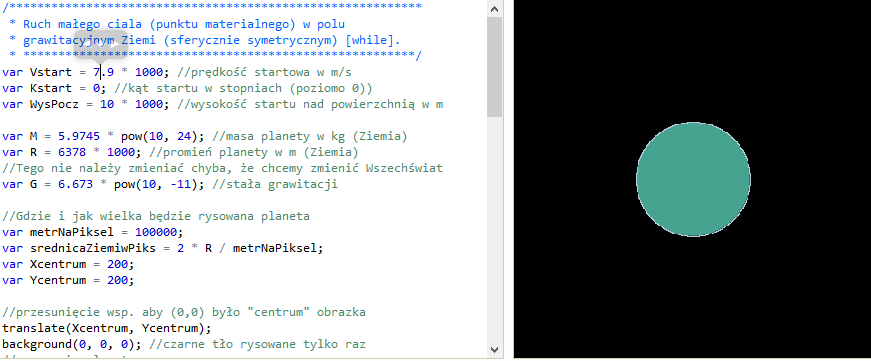 Vstart=9,6 km/s	orbita eliptyczna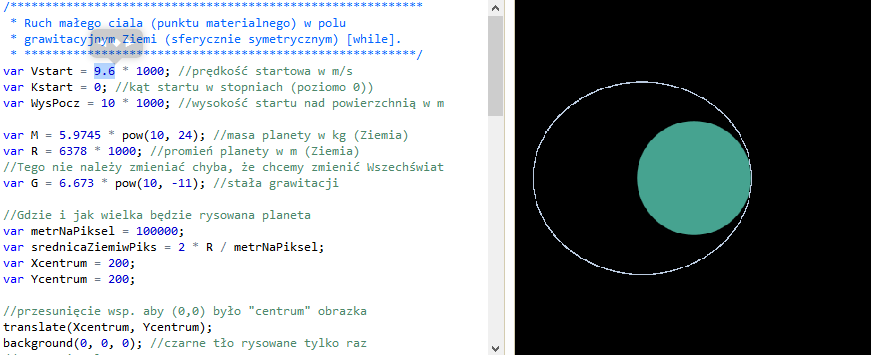 Vstart=11,1 km/s	orbita eliptyczna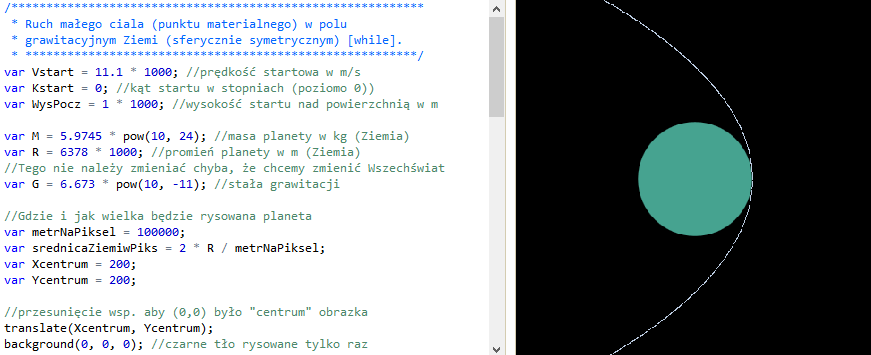 Vstart=11,2 km/s	orbita paraboliczna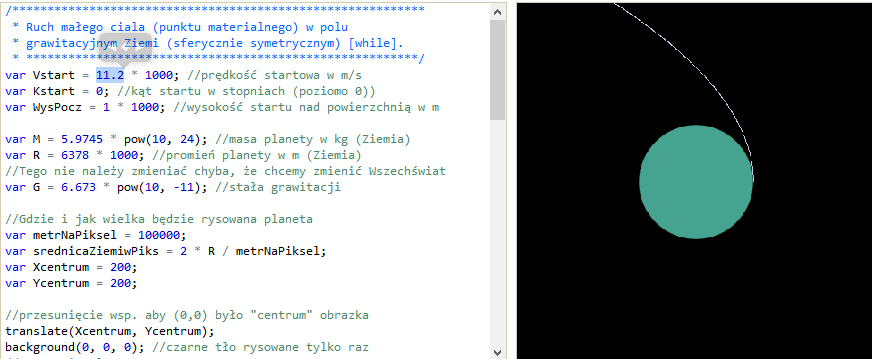 Dla orbity kołowej mamy I prędkość kosmiczną.  		skąd 	gdzie g to przyspieszenie ziemskie.W przybliżeniu	     		v = 8 km/sPierwsza orbita swobodna to orbita paraboliczna. Do jej uzyskania potrzebna jest II prędkość kosmiczna. = 0	skąd W przybliżeniu	 		v =  = 11,2 Zmiany kształtu orbity w czasie zmiany prędkości początkowej zilustrowanie są na filmie orbityOdV.mp4.Obliczanie orbity w środowisku processingJS z pętlą while jest dostępne na stronie: https://www.khanacademy.org/cs/satelita-wok-ziemi-w/2522916080.Czas realizacji30 minut 